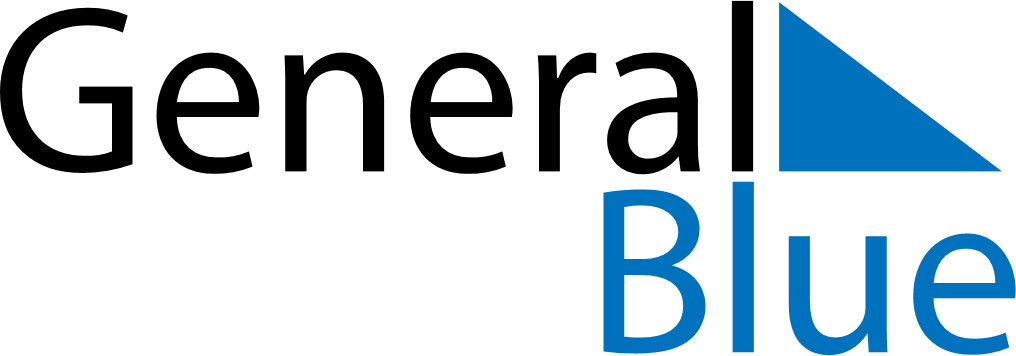 March 2002March 2002March 2002March 2002March 2002SundayMondayTuesdayWednesdayThursdayFridaySaturday12345678910111213141516171819202122232425262728293031